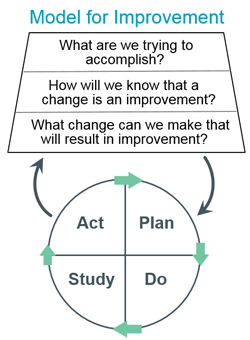 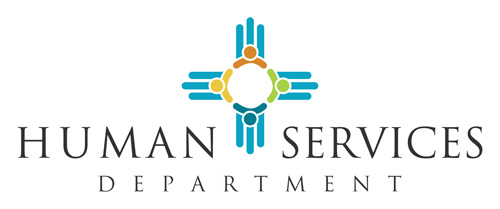 Child Support Guidelines Review CommissionInviteesKari Armijo, Human Services Department Deputy SecretaryBetina McCracken, Acting Division Director Child Support Enforcement DivisionJane Venohr, Ph.D., Guideline EconomistNew Mexico State Senator Antoinette Sedillo LopezGina DeBlassie, Office of the Governor, Health Policy AdvisorTeague González, Esq. Center for Law and PovertyJohnny Wilson, Father’s New Mexico, Executive DirectorJudge Shannon Broderick BulmanJudge James T. MartinJudge Jared KallunkiChild Support Hearing Officer Stephen KlumpWanda Martinez, Esq. Deputy General Counsel of CSED Legal Services Meeting Agenda Date: Tuesday, September 13  10a-12p	Go to Meeting -	              https://meet.goto.com/545935197TimeAgenda ItemLead10:00 – 10:05WelcomeRoll CallApprove AgendaBetina Gonzales McCracken10:05-10:30Action Items:CSED Modernization EffortsEnforcement Action ResultsChild Support Payment SourcesActual Hours Worked – National and Local DataBetina Gonzales McCracken10:30-11:15Impact of Incorporating the Self Support Reserve (SSR)Betina & Jane Venohr, Ph.D11:15 – 11:30Public InputJill Goodmacher11:30 – 11:55Commission Decision Items & Next StepsCommission11:55 – 12:00HSD Potential LegislationKari Armijo12:00Adjourn